8 For you were once darkness, but now you are light in the Lord. Walk as children of light—Eph 5:8 CSBCall to Worship Welcome, Pastor BrianAnnouncements, and Opening Prayer Worship Leader:  Diane CawoodWorship in SongMy Light HouseWorship Through GivingDedication of Our Gifts & BlessingWorship and The WordWalking in LightEphesians 5:7-14Pastor Brian LaymanWorship in PrayerSharing Joys and ConcernsHeavenly SunlightMorning PrayerWorship to the WorldSending Song: This Little Light of MineDuring the closing song, you are invited to respond to God’s invitation by coming to the altar to receive the gift of salvation through Jesus Christ, to rededicate your life and renew your faith, to express your desire for baptism or church membership, to have the deacons pray with you.  Today’s Prayer RequestsTina Hunt	          Ann Wilson (Tina’s Mom)Nelson Hunt	          Bertha Hunt (Nelson’s Mom)Phyllis Gould (Diane’s Mom) broken ankleRuth Beck	        Doug DawsonKen Gould (Diane’s Dad) hip replacementTerry Morr – Gout	Bea Walker – CHFMike Zellers- SurgeryAndy Larrow - AccidentPrayer Requests In an effort to keep our prayer list relevant and updated, if you have a name/situation on the prayer list that has been resolved or needs to be removed would you do 2 things:  share that joy during worship and let us know in the office so we can take care of that.Thank you!It’s Almost Camp Time!  Donations for Inspiration HillsWe would like to help not only our own campers this year, but also other campers who might need a little help with supplies for camp.  These items can be brought to the church and will be passed on to the camp.  Camp starts June 17!Items that we are collecting include:Flashlights with batteriesBug SprayDisposable CamerasBoxes of Disposable Face MasksNotebooksPens/PencilsRain GearThe camp also needs to provide air purifiers for each sleeping space.  They are going to make homemade ones that require duct tape, a 20x20 box fan and 4 Merv 13 air filters.  If you need any more information on these items, please see Lisa Snyder.Cash donations are always needed by the camp as well!  We can collect here at church or you can send directly to camp at Inspiration Hills, 4819 W Easton Rd, Burbank, OH 44214.The camp is in need of male counselors for the week of June 20-25.  Sr High camp. The Camp is also in need of people to mow!!  Call the camp if you are available.  419-846-3010.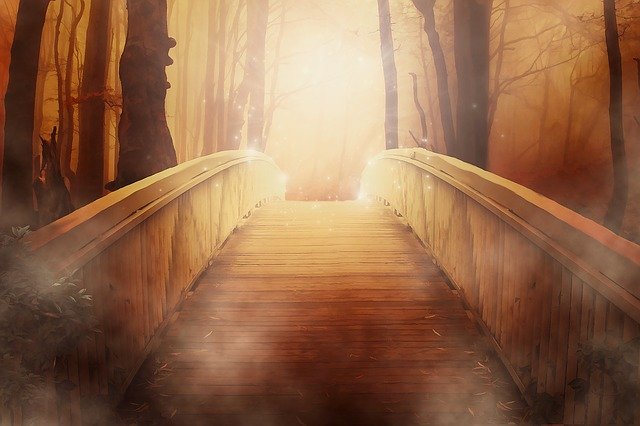        First Church of the Brethren 122 E. 3rd Street, Ashland, OH 44805                               Sunday June 6, 2021		      Worship 10:30AM		  Sunday School 9:30 AM    Pastor Brian Layman 330-887-2283             Deacon Chair Pete Snyder 419-289-3001Church Board Chair Doug Dawson 567-215-6762